MUDr. Michal JurovčíkPrimář Kliniky ušní, nosní a krční 2. LF UK a FN MotolMUDr. Michal Jurovčík je otorinolaryngologem a v současné době i primářem Kliniky ušní, nosní a krční 2. LF UK a FN v Motole. Ve své výzkumné činnosti se zaměřuje na metody objektivní audiometrie v dětské audiologii a zavedení nové diagnostické metody – SSEP do klinické praxe. Je členem kochleárního týmu, který se zabývá problematikou kochleárních implantací.  Dále se věnuje problematice patologie dýchacích a polykacích cest u dětí – endoskopické metody, biodegradabilní stenty a oblasti rozštěpové chirurgie se zaměřením na studium časného záchytu sekretorické otitidy. MUDr. Jurovčík je autore a spoluautorem více než 400 domácích i zahraničních přednášek a 65 publikací.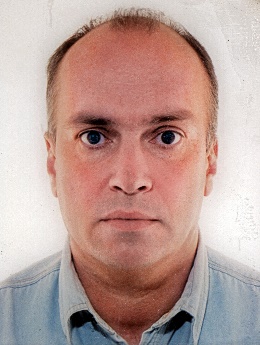 Ing. Radka BalcarováHerbalistka  Již šestým rokem se zabývá výrobou domácí přírodní kosmetiky. Prostřednictvím svých kurzů Radka Balcarová šíří ideu jednoduchých a eco-friendly receptů. V současné době dálkově studuje přírodní kosmetiku podle principu Slow a aromaterapii na Institutu E.S.B. Aromaterapia integrada v Barceloně. Radka „Kořenářka“ je srdcem i povoláním ekolog a snaží se tedy postupně přecházet na zero waste způsob života a minimalismus.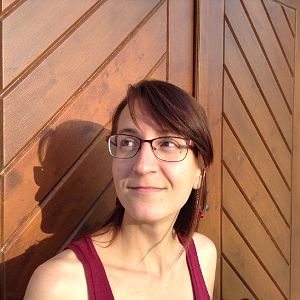 